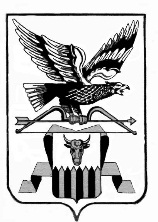 ПОСТАНОВЛЕНИЕАдминистрации муниципального района «Читинский район»от 28 июля 2016 года                                                                                № 1312Об отмене режима чрезвычайной  ситуации в лесах района  	В соответствии со статьей 11 Федерального Закона РФ от 21.12.1994 года № 68-ФЗ «О защите населения и территорий от чрезвычайных ситуаций природного и техногенного характера», Уставом муниципального района «Читинский район», постановлением администрации муниципального района «Читинский район» от 09 декабря 2005 года № 1789, в связи со стабилизацией обстановки с лесными пожарами и снятия угрозы населенным пунктам от лесных пожаров, постановляю:Отменить с 28.07.2016 года действие режима чрезвычайной ситуации на территории муниципального района «Читинский район» постановление от 10 мая 2016 года № 822 «О введении в лесах Читинского района режима чрезвычайной ситуации», введенный Администрацией муниципального района «Читинский район» и постановление Администрации муниципального района «Читинский район» от 18 мая 2016 года № 858 (О внесении изменений в постановление Администрации муниципального района «Читинский район» от 10 мая 2016 года № 822).Признать утратившим силу постановление Администрации муниципального района «Читинский район» от 10 мая 2016 года № 822 и постановление Администрации муниципального района «Читинский район» от 18 мая 2016 года.Руководитель администрации 	                     А.А. Эпов исп. И.В. МожаровТел. 32-36-70 